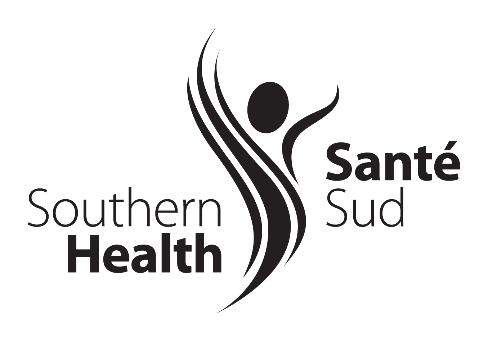 At start of your break:use Oxivir wipe to wipe table before you eat-------------------------------When finished your break:use Oxivir wipe to wipe table and the arms of the chair that you used